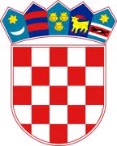 REPUBLIKA HRVATSKASISAČKO MOSLAVAČKA ŽUPANIJAOPĆINA LIPOVLJANIOPĆINSKO VIJEĆEKLASA: 550-01/22-01/03URBROJ: 2176-13-01-22-01Lipovljani, 14. prosinca 2022. godine  Na temelju Zakona o socijalnoj skrbi („Narodne novine“, broj  18/22, 46/22, 119/22), Odluke o socijalnoj skrbi na području Općine Lipovljani („Službeni vjesnik“, broj 36/22) i članka 26. Statuta Općine Lipovljani („Službeni vjesnik“, broj 14/21), Općinsko vijeće Općine Lipovljani, na  13. sjednici održanoj 14. prosinca 2022. godine, donijelo jePROGRAMsocijalne skrbi Općine Lipovljani za 2023. godinuI.Programom socijalne skrbi Općine Lipovljani za 2023. godinu predviđa se ostvarenje sljedećih oblika socijalne skrbi:II.Ovaj Program će se objaviti u „Službenom vjesniku“, a stupa na snagu 1. siječnja 2023. godine.Predsjednik Tomislav Lukšić dipl. ing. šum.PROGRAM 1001 SOCIJALNA SKRB100.007,00 EURNaknada za troškove stanovanja                                                                                                                                           491,00Naknada za podmirenje pogrebnih troškova265,00Naknada osobama s invaliditetom, nepokretnim i teško pokretnim osobama42.047,00Naknada za novorođeno dijete26.545,00Jednokratna naknada1.726,00Sufinanciranje troškova edukativnog programa djece s teškoćama u razvoju (logoped)2.389,00Pomoć umirovljenicima 26.544,00